Data: ___/___/2019	O Requerente______________________________________________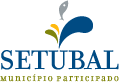 PROCESSOCARTÕES ATRIBUIDOSRegisto n.º   E / ________Data: ____/____/_______Funcionário:   _______________________Processo:    _____  _____  _____  / _____ACESSOS PRAIAS 2019 – AT e MTIDENTIFICAÇÃO DA EMPRESAIDENTIFICAÇÃO DA EMPRESAIDENTIFICAÇÃO DA EMPRESAIDENTIFICAÇÃO DA EMPRESAIDENTIFICAÇÃO DA EMPRESAIDENTIFICAÇÃO DA EMPRESANome da empresaMorada da SedeCódigo PostalNº NIFTelefoneE- mailSiteNº Registo RNAATNº Registo RNAVT IDENTIFICAÇÃO DO REQUERENTEIDENTIFICAÇÃO DO REQUERENTEIDENTIFICAÇÃO DO REQUERENTENome Posição na empresaTelefoneE-mailOBJETO DO PEDIDOOBJETO DO PEDIDOOBJETO DO PEDIDOOBJETO DO PEDIDOOBJETO DO PEDIDO-   Acesso Troço Figueirinha - Creiro-   Acesso ao Portinho da Arrábida-   Acesso Troço Figueirinha - Creiro-   Acesso ao Portinho da Arrábida-   Acesso Troço Figueirinha - Creiro-   Acesso ao Portinho da Arrábida-   Acesso Troço Figueirinha - Creiro-   Acesso ao Portinho da Arrábida-   Acesso Troço Figueirinha - Creiro-   Acesso ao Portinho da ArrábidaAnexa para o efeito os seguintes documentos:Anexa para o efeito os seguintes documentos:Anexa para o efeito os seguintes documentos:Anexa para o efeito os seguintes documentos:-   Copia do registo no RNAAT e/ou RNAVT -   Descrição dos produtos que desenvolve nestes troços indicando: ponto de inicio e fim, locais de interesse visitados, extensão e duração-   Copia do registo no RNAAT e/ou RNAVT -   Descrição dos produtos que desenvolve nestes troços indicando: ponto de inicio e fim, locais de interesse visitados, extensão e duração-   Copia do registo no RNAAT e/ou RNAVT -   Descrição dos produtos que desenvolve nestes troços indicando: ponto de inicio e fim, locais de interesse visitados, extensão e duração-   Copia do registo no RNAAT e/ou RNAVT -   Descrição dos produtos que desenvolve nestes troços indicando: ponto de inicio e fim, locais de interesse visitados, extensão e duração-   Copia do registo no RNAAT e/ou RNAVT -   Descrição dos produtos que desenvolve nestes troços indicando: ponto de inicio e fim, locais de interesse visitados, extensão e duraçãoMatriculas para atribuição de cartõesMatriculas para atribuição de cartões1324